Zadania do realizacji podstawy programowej  20.04.do 24.04,2020 rokTemat tygodnia: Zakupy20.04.2020r. Temat dnia: Wprowadzenie litery F fĆwiczenia gimnastycznePomoce: gazety - Skłony w przód „ Czytamy gazetę” W siadzie klęcznym dotykanie czołem gazety ułożonej przed dzieckiem. - „ Rozłóż parasol” noszenie gazety przed sobą a następnie nad głową - Skręty tułowia „Podaj parasol” ćwiczenia w parach. W staniu rozkrocznym, plecami do siebie, podawanie gazety z jednej strony , odbieranie z drugiej. - Ćwiczenia tułowia „Wysusz parasol” Naprzemienne zamykanie i otwieranie gazety - Ćwiczenia mięśni brzucha „Schowaj parasol” Wsuwanie gazety między stopy. W leżeniu tyłem przenoszenie ciężaru ciała z przekładaniem nóg za głowę. - Skoki obunóż „Przeskocz kałużę” Przeskoki przez gazetę do przodu, do tyłu, na prawo, na lewo. - Ćwiczenia mięśni grzbietu „Wieje wiatr”. Leżenie przodem. Unoszenie gazety trzymanej za jej końce z jednoczesnym dmuchaniem na nią z różnym nasileniem. - Ćwiczenia wyprostne „Nie upuść kapelusza”. Noszenie gazety na głowie. - Rzuty do obręczy kulką z gazety na różne odległości, podrzuć i złap, rzut do celu.Ćwiczenia gimnastyczne powtarzamy jeszcze w inny dzień tygodnia.Wprowadzenie litery F f na przykładzie wyrazów podstawowych Franek, FarbyOpowiedz historyjkę o Franku, który uwielbiał malować. Niech dziecko wymieni jakie kolory farb będą mu potrzebne, może dziecko pamięta jakie kolory pochodne powstaną z mieszania kolorów podstawowych. Można przy okazji malowania robić doświadczenia. Co jeszcze potrzebuje do malowania w jakim sklepie można zaopatrzyć się w te przyboryZapoznanie z literą F f , układanie z klocków, małych karteczek schematu wyrazu Franek, Farby, dzieci dzielą wyrazy na sylaby a potem głoski. To samo z innymi wyrazami na gł. F., Wykonanie ćwiczeń w książce na stronie 131Daj dziecku farby i pędzel, niech maluje bajkową tęczę, uzyskując jak najwięcej kolorów pochodnych mieszając kolory podstawowe, niech doświadcza, nazywa kolory powstałe.21.04.2020r. Temat dnia: Wycieczka do sklepuOdwołaj się do doświadczeń dziecka do czasów kiedy swobodnie mogło uczestniczyć w zakupach jakie robiła mama.Zapytaj: Gdzie można kupić warzywa i owoce? (warzywniak)Gdzie można kupić galaretkę mąkę i masło? (sklep spożywczy)Gdzie mięso i wędliny? (sklep mięsny)Części do roweru? (rowerowy), guziki i tasiemki( pasmanteria) Pytaj tak aby dziecko wymieniło jak największą liczbę sklepów (apteka, rybny. Piekarnia, drogeria, księgarnia. sklep zoologiczny, metalowy, meblowy, kwiaciarnia, muzyczny)Karta pracy w książce nr132Zabawa tematycznaDzieci bardzo lubią bawić się w sklep pomóż mu zorganizować taką zabawę i kupuj od niego, niech przelicza, pakuje, można zrobić pieniążki z kartoników z cyferkami i wtedy dodaje i odejmuje.22.04.2020r. Temat dnia: Sprzątamy sklepowe półkiPodziel kartkę liniami poprzecznymi na 4 części, daj dziecku gazetkę reklamową z „Biedronki, Lidla Itp. Niech dziecko wyszukuje, nazywa, wycina i segreguje towary przyklejając na półkach np. na najwyższej półce zabawki, niżej Sprzęt AGD , Pieczywo, Nabiał, itp.Ćwiczenia gimnastyczne opisane w poniedziałekKarta pracy w książce nr 13323.04.2020r temat dnia: Pieczywo z Masy solnejZapytaj dziecko „skąd się bierze mąka” – to powtórzenie z poprzedniego tygodnia „ od ziarenka do woreczka mąki” – do czego ja wykorzystujemy. Możemy też wykorzystać do samodzielnego przygotowania zabawek.Wykonanie masy solnej – Przedstaw dziecku proces powstania masy solnej, daj część masy i poproś aby ugniotło swoją porcje.Przepis na masę solną: 1 kg. Mąki, ½ kg soli, szklanka wody, 2 łyżki oleju.Do soli dodajemy wodę. Sól powinna wchłonąć wodę. Następnie dodajemy olej. Mieszamy. Następnie wsypujemy mąkę. Wyrabiamy ugniatając na jednolitą masę. Jeśli masa się nie skleja dolewamy wody. Masa powinna mieć konsystencję miękkiej plasteliny.Praca plastyczna „Pieczywo” – dzieci lepią różnego rodzaju pieczywo ( bułki, rogale, chałki, ciasteczka)  Po zakończeniu ustawić na blaszce do pieczenia wypiec w temperaturze 200 stopni przez 10 minut. W ten sposób uzyskamy twarde pomoce do zabawy, które będą wykorzystane w zabawach tematycznych dzieci.Po przerwie na ruch można ze starszakami poćwiczyć dodawanie z przekroczeniem progu dziesiątkowego  - karta pracy książka nr. 134.24.04.2020 r. Temat dnia:  Ekologiczna Torba na ZakupyUtrwalanie litery F, f - wyszukiwanie w gazecie i zakreślanie liter F,f - Formowanie z wałeczka plasteliny tych liter, - zabawy w kończenie wyrazów np: far – by (dopowiada dziecko) fo – tel, tele – fon itd. - Wycinanie z gazety liter i wykorzystanie ich do tworzenia prostych wyrazów – z pomocą rodzica. - Karta pracy str.135.Praca plastyczno – konstrukcyjna „ Ekologiczna torba na zakupy”Daj dziecku kopertę dużą o szerokim spodzie, lub papierową torbę. Niech dziecko ozdabia naklejkami, wycinankami z papieru kolorowego, obrazkami z kolorowych czasopism, reklam.Uchwyty można wykonać ze sznurka, sznurówek itp. Według wyobraźni rodzica.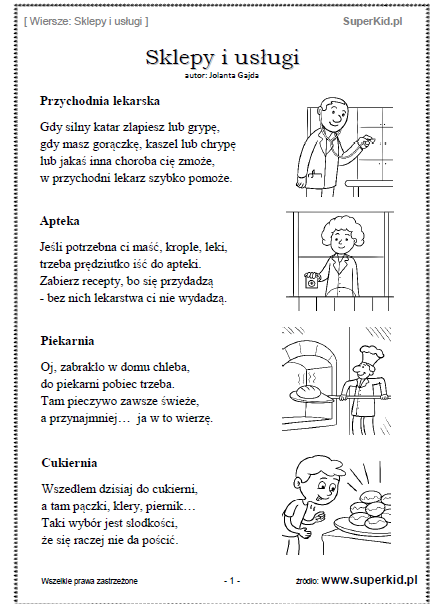 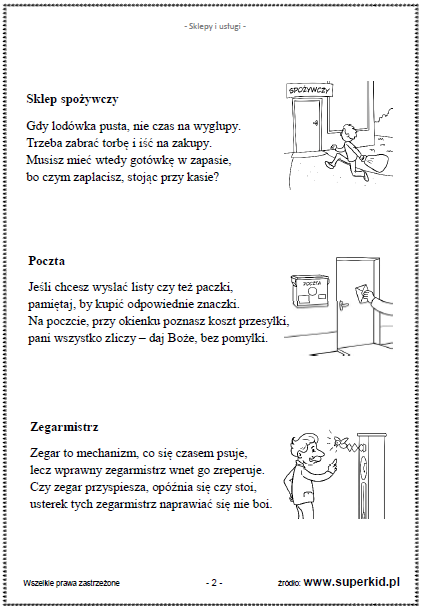 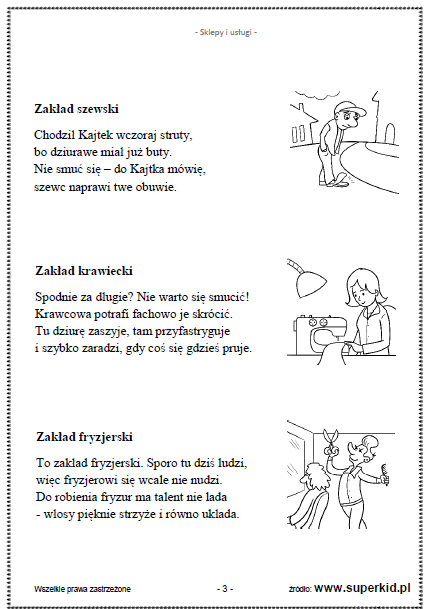 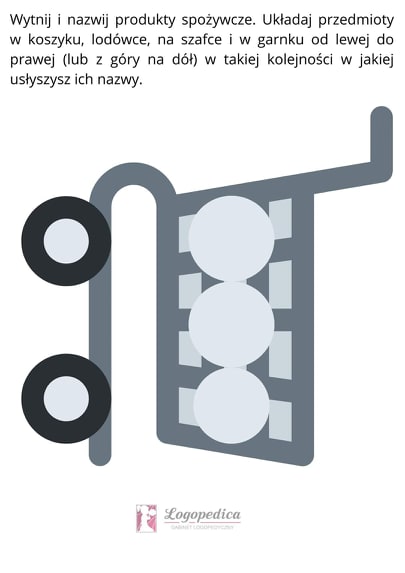 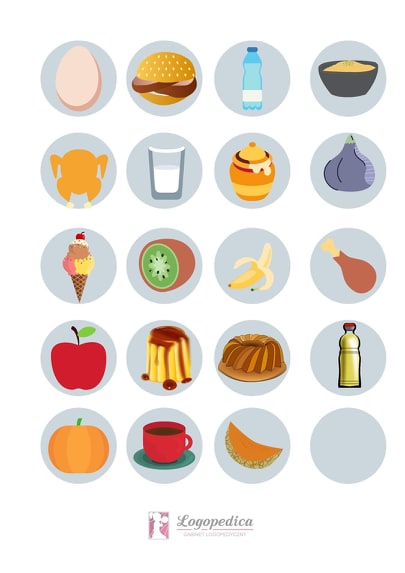 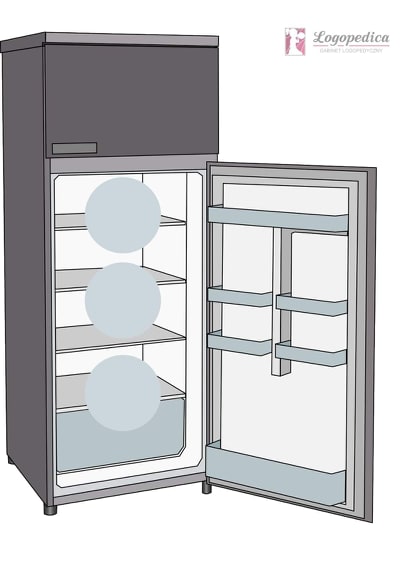 